DAFTAR PERBAIKAN JUKLAKHalaman 6, Regisration Schedule, Bagian Tabel Kegiatan, poin 1Sebelum :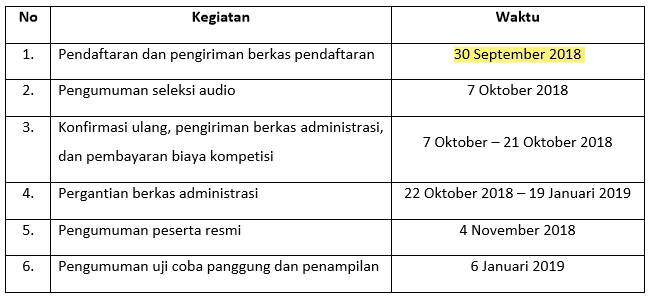 Sesudah : 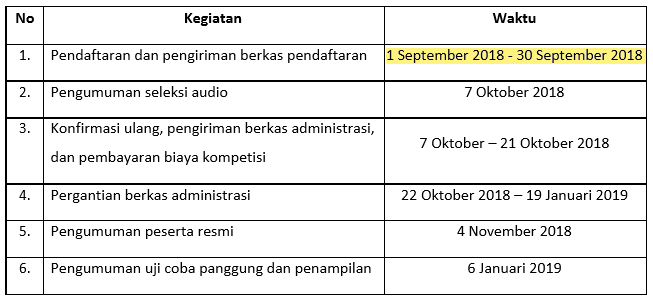 Halaman 21, Registration Flow, Bagian A. Pendaftaran, poin 2Sebelum :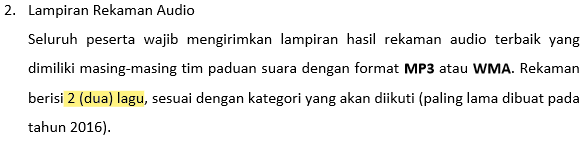 Sesudah :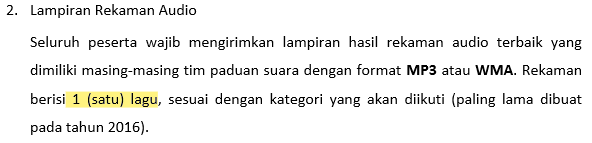 